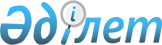 О районном бюджете на 2013-2015 годы
					
			Утративший силу
			
			
		
					Решение Жанибекского районного маслихата Западно-Казахстанской области от 24 декабря 2012 года № 9-1. Зарегистрировано Департаментом юстиции Западно-Казахстанской области 11 января 2013 года № 3143. Утратило силу решением Жанибекского районного маслихата Западно-Казахстанской области от 26 февраля 2014 года № 21-5      Сноска. Утратило силу решением Жанибекского районного маслихата Западно-Казахстанской области от 26.02.2014 № 21-5.      В соответствии с Бюджетным кодексом Республики Казахстан от 4 декабря 2008 года и Законом Республики Казахстан от 23 января 2001 года "О местном государственном управлении и самоуправлении в Республике Казахстан" районный маслихат РЕШИЛ:



      1. Утвердить районный бюджет на 2013-2015 годы согласно приложениям 1, 2 и 3 соответственно, в том числе на 2013 год в следующих объемах:

      1) доходы – 1 950 392 тысячи тенге, в том числе:

      налоговые поступления – 222 916 тысяч тенге;

      неналоговые поступления – 5 072 тысячи тенге;

      поступления от продажи основного капитала – 1 228 тысяч тенге;

      поступления трансфертов – 1 721 176 тысяч тенге;

      2) затраты – 1 942 284 тысячи тенге;

      3) чистое бюджетное кредитование – 39 607 тысяч тенге, в том числе:

      бюджетные кредиты – 39 607 тысяч тенге;

      погашение бюджетных кредитов – 0 тысяч тенге;

      4) сальдо по операциям с финансовыми активами - 2 150 тысяча тенге,

      приобретение финансовых активов – 2 150 тысяча тенге;

      поступления от продажи финансовых активов государства - 0 тысяч тенге;

      5) дефицит (профицит) бюджета – -33 649 тысяч тенге;

      6) финансирование дефицита (использование профицита) бюджета – 33 649 тысяч тенге;

      поступление займов – 38 948 тысяч тенге;

      погашение займов – 5 534 тысяч тенге;

      используемые остатки бюджетных средств – 235 тысяч тенге.

      Сноска. Пункт 1 с изменениями, внесенными решениями Жанибекского районного маслихата Западно-Казахстанской области от 05.07.2013 № 15-1, от 19.09.2013 № 18-1, от 20.11.2013 № 19-2, от 20.12.2013 № 20-2 (вводится в действие с 01.01.2013).



      2. Поступления в районный бюджет на 2013 год формируются в соответствии с Бюджетным кодексом Республики Казахстан и согласно подпунктам 1), 2) пункта 6 решения Западно-Казахстанского областного маслихата от 7 декабря 2012 года № 5-2 "Об областном бюджете на 2013–2015 годы".



      3. Деньги от реализации товаров и услуг, предоставляемых государственными учреждениями, подведомственных местным исполнительным органам, используются ими в порядке, определяемом Бюджетным кодексом Республики Казахстан и Правительством Республики Казахстан.



      4. Установить специалистам здравоохранения социального обеспечения, образования, культуры, спорта и ветеринарии, работающим в сельских населенных пунктах, повышение на двадцать пять процентов окладов и тарифных ставки по сравнению со ставками специалистов, занимающихся этими видами деятельности в городских условиях, с 1 января 2013 года.



      5. Утвердить резерв местного исполнительного органа на 2013 год в размере 3 998 тысяч тенге.

      Сноска. Пункт 5 с изменениями, внесенными решением Жанибекского районного маслихата Западно-Казахстанской области от 20.12.2013 № 20-2 (вводится в действие с 01.01.2013).



      6. Утвердить перечень бюджетных программ, не подлежащих секвестру в процессе исполнения местных бюджетов на 2013 год, согласно приложению 4.



      7. Настоящее решение вводится в действие с 1 января 2013 года.      Председатель сессии              Т. Т. Умутаева

      Секретарь районного маслихата    Т. З. Кадимов

Приложение 1

к решению районного маслихата

от 24 декабря 2012 года № 9-1 Районный бюджет на 2013 год      Сноска. Приложение 1 в редакции решения Жанибекского районного маслихата Западно-Казахстанской области от 20.12.2013 № 20-2 (вводится в действие с 01.01.2013).тыс. тенге

Приложение 2

к решению районного маслихата

от 24 декабря 2012 года № 9-1 Районный бюджет на 2014 годтыс. тенге

Приложение 3

к решению районного маслихата

от 24 декабря 2012 года № 9-1 Районный бюджет на 2015 годтыс. тенге

Приложение 4

к решению районного маслихата

от 24 декабря 2012 года № 9-1 Перечень бюджетных программ,

не подлежащих секвестированию в процессе

исполнения местных бюджетов в 2013 году
					© 2012. РГП на ПХВ «Институт законодательства и правовой информации Республики Казахстан» Министерства юстиции Республики Казахстан
				КатегорияКатегорияКатегорияКатегорияКатегорияСуммаКлассКлассКлассКлассСуммаПодклассПодклассПодклассСуммаСпецификаСпецификаСуммаНаименованиеСуммаІ. ДОХОДЫ1 950 3921Налоговые поступления222 91601Подоходный налог85 6552Индивидуальный подоходный налог85 65503Социальный налог78 4551Социальный налог78 45504Налоги на собственность54 0691Налоги на имущество39 4753Земельный налог5824Налог на транспортные средства12 9205Единый земельный налог1 09205Внутренние налоги на товары, работы и услуги3 4202Акцизы5233Поступления за использование природных и других ресурсов6204Сборы за ведение предпринимательской и профессиональной деятельности2 27708Обязательные платежи, взимаемые за совершение юридически значимых действий и (или) выдачу документов уполномоченными на то государственными органами или должностными лицами1 3171Государственная пошлина1 3172Неналоговые поступления5 07201Доходы от государственной собственности2305Доходы от аренды имущества, находящегося в государственной собственности23004Штрафы, пени, санкции, взыскания, налагаемые государственными учреждениями, финансируемыми из государственного бюджета, а также содержащимися и финансируемыми из бюджета (сметы расходов)

Национального Банка Республики Казахстан6421Штрафы, пени, санкции, взыскания, налагаемые государственными учреждениями, финансируемыми из государственного бюджета, а также содержащимися и финансируемыми из бюджета (сметы расходов) Национального Банка Республики Казахстан, за исключением поступлений от организаций нефтяного сектора64206Прочие неналоговые поступления4 2001Прочие неналоговые поступления4 2003Поступления от продажи основного капитала1 22801Продажа государственного имущества, закрепленного за государственными учреждениями2511Продажа государственного имущества, закрепленного за государственными учреждениями25103Продажа земли и нематериальных активов9771Продажа земли9774Поступления трансфертов1 721 17602Трансферты из вышестоящих органов государственного управления1 721 1762Трансферты из областного бюджета1 721 176Функциональная группаФункциональная группаФункциональная группаФункциональная группаФункциональная группаСуммаФункциональная подгруппаФункциональная подгруппаФункциональная подгруппаФункциональная подгруппаСуммаАдминистратор бюджетных программАдминистратор бюджетных программАдминистратор бюджетных программСуммаПрограммаПрограммаСуммаНаименованиеСуммаІІ. ЗАТРАТЫ1 942 28401Государственные услуги общего характера180 46301Представительные, исполнительные и другие органы, выполняющие общие функции государственного управления166 759112Аппарат маслихата района (города областного значения)12 003001Услуги по обеспечению деятельности маслихата района (города областного значения)11 753003Капитальные расходы государственного органа250122Аппарат акима района (города областного значения)46 513001Услуги по обеспечению деятельности акима района (города областного значения)46 410003Капитальные расходы государственного органа103123Аппарат акима района в городе, города районного значения, поселка, села, сельского округа108 243001Услуги по обеспечению деятельности акима района в городе, города районного значения, поселка, села, сельского округа104 971022Капитальные расходы государственного органа3 27209Прочие государственные услуги общего характера13 704459Отдел экономики и финансов района (города областного значения)13 704001Услуги по реализации государственной политики в области формирования и развития экономической политики, государственного планирования, исполнения бюджета и управления коммунальной собственностью района (города областного значения)13 469015Капитальные расходы государственного органа23502Оборона4 94901Военные нужды3 284122Аппарат акима района (города областного значения)3 284005Мероприятия в рамках исполнения всеобщей воинской обязанности3 28402Организация работы по чрезвычайным ситуациям1 665122Аппарат акима района (города областного значения)1 665007Мероприятия по профилактике и тушению степных пожаров районного (городского) масштаба, а также пожаров в населенных пунктах, в которых не созданы органы государственной противопожарной службы1 66504Образование1 253 35501Дошкольное воспитание и обучение147 347464Отдел образования района (города областного значения)147 347009Обеспечение деятельности организаций дошкольного воспитания и обучения129 397040Реализация государственного образовательного заказа в дошкольных организациях образования17 95002Начальное, основное среднее и общее среднее образование891 651123Аппарат акима района в городе, города районного значения, поселка, села, сельского округа293005Организация бесплатного подвоза учащихся до школы и обратно сельской местности293464Отдел образования района (города областного значения)891 358003Общеобразовательное обучение839 332006Дополнительное образование для детей52 02609Прочие услуги в области образования214 357464Отдел образования района (города областного значения)46 851001Услуги по реализации государственной политики на местном уровне в области образования7 996005Приобретение и доставка учебников, учебно-методических комплексов для государственных учреждений образования района (города областного значения)14 782007Проведение школьных олимпиад, внешкольных мероприятий и конкурсов районного (городского) масштаба1 350015Ежемесячная выплата денежных средств опекунам (попечителям) на содержание ребенка сироты (детей-сирот), и ребенка (детей), оставшегося без попечения родителей3 898020Обеспечение оборудованием, программным обеспечением детей-инвалидов, обучающихся на дому3 546067Капитальные расходы подведомственных государственных учреждений и организаций13 397068Обеспечение повышения компьютерной грамотности населения1 882466Отдел архитектуры, градостроительства и строительства района (города областного значения)167 506037Строительство и реконструкция объектов образования167 50606Социальная помощь и социальное обеспечение140 12602Социальная помощь123 261451Отдел занятости и социальных программ района (города областного значения)123 261002Программа занятости22 970005Государственная адресная социальная помощь11 300006Оказание жилищной помощи 3 333007Социальная помощь отдельным категориям нуждающихся граждан по решениям местных представительных органов24 177010Материальное обеспечение детей-инвалидов, воспитывающихся и обучающихся на дому1 238014Оказание социальной помощи нуждающимся гражданам на дому14 732016Государственные пособия на детей до 18 лет39 900017Обеспечение нуждающихся инвалидов обязательными гигиеническими средствами и предоставление услуг специалистами жестового языка, индивидуальными помощниками в соответствии с индивидуальной программой реабилитации инвалида5 611023Обеспечение деятельности центров занятости населения009Прочие услуги в области социальной помощи и социального обеспечения16 865451Отдел занятости и социальных программ района (города областного значения)16 865001Услуги по реализации государственной политики на местном уровне в области обеспечения занятости и реализации социальных программ для населения14 506011Оплата услуг по зачислению, выплате и доставке пособий и других социальных выплат1 909021Капитальные расходы государственного органа45007Жилищно-коммунальное хозяйство85 36701Жилищное хозяйство5 722466Отдел архитектуры, градостроительства и строительства района (города областного значения)5 722003Проектирование, строительство и (или) приобретение жилья коммунального жилищного фонда 4 030004Проектирование, развитие, обустройство и (или) приобретение инженерно-коммуникационной инфраструктуры 1 69202Коммунальное хозяйство54 153123Аппарат акима района в городе, города районного значения, поселка, села, сельского округа10 725014Организация водоснабжения населенных пунктов10 725466Отдел архитектуры, градостроительства и строительства района (города областного значения)43 428006Развитие системы водоснабжения и водоотведения43 42803Благоустройство населенных пунктов25 492123Аппарат акима района в городе, города районного значения, поселка, села, сельского округа20 414008Освещение улиц населенных пунктов10 711009Обеспечение санитарии населенных пунктов3 999011Благоустройство и озеленение населенных пунктов5 704458Отдел жилищно-коммунального хозяйства, пассажирского транспорта и автомобильных дорог района (города областного значения)5 078018Благоустройство и озеленение населенных пунктов5 07808Культура, спорт, туризм и информационное пространство154 75401Деятельность в области культуры79 510457Отдел культуры, развития языков, физической культуры и спорта района (города областного значения)79 510003Поддержка культурно-досуговой работы79 51002Спорт5 660457Отдел культуры, развития языков, физической культуры и спорта района (города областного значения)5 660009Проведение спортивных соревнований на районном (города областного значения) уровне2 440010Подготовка и участие членов сборных команд района (города областного значения) по различным видам спорта на областных спортивных соревнованиях3 22003Информационное пространство51 197456Отдел внутренней политики района (города областного значения)7 850002Услуги по проведению государственной информационной политики через газеты и журналы7 850457Отдел культуры, развития языков, физической культуры и спорта района (города областного значения)43 347006Функционирование районных (городских) библиотек43 34709Прочие услуги по организации культуры, спорта, туризма и информационного пространства18 387456Отдел внутренней политики района (города областного значения)9 737001Услуги по реализации государственной политики на местном уровне в области информации, укрепления государственности и формирования

социального оптимизма граждан7 737003Реализация мероприятий в сфере молодежной политики2 000457Отдел культуры, развития языков, физической культуры и спорта района (города областного значения)8 650001Услуги по реализации государственной политики на местном уровне в области культуры, развития языков, физической культуры и спорта8 65010Сельское, водное, лесное, рыбное хозяйство, особо охраняемые природные территории, охрана окружающей среды и животного мира, земельные отношения59 69901Сельское хозяйство8 701459Отдел экономики и финансов района (города областного значения)7 901099Реализация мер по оказанию социальной поддержки специалистов7 901475Отдел предпринимательства, сельского хозяйства и ветеринарии района (города областного значения)800007Организация отлова и уничтожения бродячих собак и кошек80006Земельные отношения6 805463Отдел земельных отношений района (города областного значения)6 805001Услуги по реализации государственной политики в области регулирования земельных отношений на территории района (города областного значения)6 80509Прочие услуги в области сельского, водного, лесного, рыбного хозяйства, охраны окружающей среды и земельных отношений44 193475Отдел предпринимательства, сельского хозяйства и ветеринарии района (города областного значения)44 193013Проведение противоэпизоотических мероприятий44 19311Промышленность, архитектурная, градостроительная и строительная

деятельность12 54102Архитектурная, градостроительная и строительная деятельность12 541466Отдел архитектуры, градостроительства и строительства района (города областного значения)12 541001Услуги по реализации государственной политики в области строительства, улучшения архитектурного облика городов, районов и населенных пунктов области и обеспечению рационального и эффективного градостроительного освоения территории района (города областного значения)11 541013Разработка схем градостроительного развития территории района, генеральных планов городов районного (областного) значения, поселков и иных сельских населенных пунктов1 000015Капитальные расходы государственного органа012Транспорт и коммуникации4 49101Автомобильный транспорт4 491123Аппарат акима района в городе, города районного значения, поселка, села, сельского округа1 130013Обеспечение функционирования автомобильных дорог в городах районного значения, поселках, селах, сельских округах1 130458Отдел жилищно-коммунального хозяйства, пассажирского транспорта и автомобильных дорог района (города областного значения)3 361023Обеспечение функционирования автомобильных дорог2 361045Капитальный и средний ремонт автомобильных дорог районного значения и улиц населенных пунктов1 00013Прочие36 50309Прочие36 503123Аппарат акима района в городе, города районного значения, поселка, села, сельского округа13 059040Реализация мер по содействию экономическому развитию регионов  в рамках Программы "Развитие регионов" 13 059458Отдел жилищно-коммунального хозяйства, пассажирского транспорта и автомобильных дорог района (города областного значения)7 550001Услуги по реализации государственной политики на местном уровне в области жилищно-коммунального хозяйства, пассажирского транспорта и автомобильных дорог7 550459Отдел экономики и финансов района (города областного значения)4 311008Разработка технико-экономического обоснования местных бюджетных инвестиционных проектов и концессионных проектов и проведение его экспертизы313012Резерв местного исполнительного органа района (города областного значения)3 998475Отдел предпринимательства, сельского хозяйства и ветеринарии района (города областного значения)11 583001Услуги по реализации государственной политики на местном уровне в области развития предпринимательства, промышленности, сельского хозяйства и ветеринарии11 58314Обслуживание долга901Обслуживание долга9459Отдел экономики и финансов района (города областного значения)9021Обслуживание долга местных исполнительных органов по выплате вознаграждений и иных платежей по займам из областного бюджета915Трансферты10 02701Трансферты10 027459Отдел экономики и финансов района (города областного значения)10 027006Возврат неиспользованных (недоиспользованных) целевых трансфертов4 997024Целевые текущие трансферты в вышестоящие бюджеты в связи с передачей функций государственных органов из нижестоящего уровня государственного управления в вышестоящий5 030III. ЧИСТОЕ БЮДЖЕТНОЕ КРЕДИТОВАНИЕ39 607Бюджетные кредиты39 60710Сельское, водное, лесное, рыбное хозяйство, особо охраняемые природные территории, охрана окружающей среды и животного мира, земельные отношения39 60701Сельское хозяйство39 607459Отдел экономики и финансов района (города областного значения)39 607018Бюджетные кредиты для реализации мер социальной поддержки специалистов39 607IV. САЛЬДО ПО ОПЕРАЦИЯМ С ФИНАНСОВЫМИ АКТИВАМИ2 150Приобретение финансовых активов2 15013Прочие2 15009Прочие2 150459Отдел экономики и финансов района (города областного значения)2 150014Формирования или увеличения уставного капитала юридических лиц2 150V. ДЕФИЦИТ (ПРОФИЦИТ) БЮДЖЕТА-33 649VI. ФИНАНСИРОВАНИЕ ДЕФИЦИТА (ИСПОЛЬЗОВАНИЕ ПРОФИЦИТА) БЮДЖЕТА33 649КатегорияКатегорияКатегорияКатегорияКатегорияСуммаКлассКлассКлассКлассСуммаПодклассПодклассПодклассСуммаСпецификаСпецификаСуммаНаименованиеСумма7Поступления займов38 94801Внутренние государственные займы38 9482Договоры займа38 948Функциональная группаФункциональная группаФункциональная группаФункциональная группаФункциональная группаСуммаФункциональная подгруппаФункциональная подгруппаФункциональная подгруппаФункциональная подгруппаСуммаАдминистратор бюджетных программАдминистратор бюджетных программАдминистратор бюджетных программСуммаПрограммаПрограммаСуммаНаименованиеСумма16Погашение займов5 53401Погашение займов5 534459Отдел экономики и финансов района (города областного значения)5 534005Погашение долга местного исполнительного органа перед вышестоящим бюджетом5 534КатегорияКатегорияКатегорияКатегорияКатегорияСуммаКлассКлассКлассКлассСуммаПодклассПодклассПодклассСуммаСпецификаСпецификаСуммаНаименованиеСуммаИспользуемые остатки бюджетных средств23508Остатки бюджетных средств2351Свободные остатки бюджетных средств2351Свободные остатки бюджетных средств235КатегорияКатегорияКатегорияКатегорияКатегорияСуммаКлассКлассКлассКлассСуммаПодклассПодклассПодклассСуммаСпецификаСпецификаСуммаНаименованиеСуммаІ. ДОХОДЫ1 650 2571Налоговые поступления220 57601Подоходный налог88 0432Индивидуальный подоходный налог88 04303Социальный налог88 0001Социальный налог88 00004Налоги на собственность40 1731Налоги на имущество31 0993Земельный налог7524Налог на транспортные средства7 7005Единый земельный налог62205Внутренние налоги на товары, работы и услуги3 1242Акцизы4233Поступления за использование природных и других ресурсов5104Сборы за ведение предпринимательской и профессиональной деятельности2 19108Обязательные платежи, взимаемые за совершение юридически значимых действии и (или) выдачу документов уполномоченными на то государственными органами или должностными лицами1 2361Государственная пошлина1 2362Неналоговые поступления1 86001Доходы от государственной собственности1 2305Доходы от аренды имущества, находящегося в государственной собственности1 23004Штрафы, пени, санкции, взыскания, налагаемые государственными учреждениями, финансируемыми из государственного бюджета, а также содержащимися и финансируемыми из бюджета (сметы расходов)

Национального Банка Республики Казахстан511Штрафы, пени, санкции, взыскания, налагаемые государственными учреждениями, финансируемыми из государственного бюджета, а также содержащимися и финансируемыми из бюджета (сметы расходов) Национального Банка Республики Казахстан, за исключением поступлений от организаций нефтяного сектора5106Прочие неналоговые поступления5791Прочие неналоговые поступления5793Поступления от продажи основного капитала003Продажа земли и нематериальных активов01Продажа земли04Поступления трансфертов1 427 82102Трансферты из вышестоящих органов государственного управления1 427 8212Трансферты из областного бюджета1 427 821Функциональная группаФункциональная группаФункциональная группаФункциональная группаФункциональная группаСуммаФункциональная подгруппаФункциональная подгруппаФункциональная подгруппаФункциональная подгруппаСуммаАдминистратор бюджетных программАдминистратор бюджетных программАдминистратор бюджетных программСуммаПрограммаПрограммаСуммаНаименованиеСуммаІІ. ЗАТРАТЫ1 650 25701Государственные услуги общего характера161 90701Представительные, исполнительные и другие органы, выполняющие общие функции государственного управления148 493112Аппарат маслихата района (города областного значения)11 593001Услуги по обеспечению деятельности маслихата района (города областного значения)11 593122Аппарат акима района (города областного значения)40 105001Услуги по обеспечению деятельности акима района (города областного значения)40 105123Аппарат акима района в городе, города районного значения, поселка, аула (села),аульного (сельского) округа96 795001Услуги по обеспечению деятельности акима района в городе, города районного значения, поселка, аула (села), аульного (сельского) округа96 79502Финансовая деятельность1 327459Отдел экономики и финансов района (города областного значения)1 327003Проведение оценки имущества в целях налогообложения1 32709Прочие государственные услуги общего характера12 087459Отдел экономики и финансов района (города областного значения)12 087001Услуги по реализации государственной политики в области исполнения бюджета района (города областного значения) и управления коммунальной собственностью района (города областного значения)12 08702Оборона4 41301Военные нужды3 846122Аппарат акима района (города областного значения)3 846005Мероприятия в рамках исполнения всеобщей воинской обязанности3 84602Организация работы по чрезвычайным ситуациям567122Аппарат акима района (города областного значения)567007Мероприятия по профилактике и тушению степных пожаров районного (городского) масштаба, а также пожаров в населенных пунктах, в которых не созданы органы государственной противопожарной службы56704Образование1 136 00501Дошкольное воспитание и обучение140 641464Отдел образования района (города областного значения)140 641009Обеспечение деятельности организаций дошкольного воспитания и обучения140 64102Начальное, основное среднее и общее среднее образование972 636123Аппарат акима района в городе, города районного значения, поселка, аула (села), аульного (сельского) округа293005Организация бесплатного подвоза учащихся до школы и обратно в аульной (сельской) местности293464Отдел образования района (города областного значения)972 343003Общеобразовательное обучение923 389006Дополнительное образование для детей48 95409Прочие услуги в области образования22 728464Отдел образования района (города областного значения)22 728001Услуги по реализации государственной политики на местном уровне в области образования6 681005Приобретение и доставка учебников, учебно-методических комплексов для

государственных учреждений образования района (города областного значения)15 107007Проведение школьных олимпиад, внешкольных мероприятий и конкурсов районного (городского) масштаба94006Социальная помощь и социальное обеспечение143 56602Социальная помощь127 211451Отдел занятости и социальных программ района (города областного значения)127 211002Программа занятости25 420005Государственная адресная социальная помощь13 000006Жилищная помощь4 633007Социальная помощь отдельным категориям нуждающихся граждан по решениям местных представительных органов23 577010Материальное обеспечение детей-инвалидов, воспитывающихся и обучающихся на дому1 238014Оказание социальной помощи нуждающимся гражданам на дому14 732016Государственные пособия на детей до 18 лет40 000017Обеспечение нуждающихся инвалидов обязательными гигиеническими средствами и предоставление услуг специалистами жестового языка, индивидуальными помощниками в соответствии с индивидуальной программой реабилитации инвалида4 61109Прочие услуги в области социальной помощи и социального обеспечения16 355451Отдел занятости и социальных программ района (города областного значения)16 355001Услуги по реализации государственной политики на местном уровне в области обеспечения занятости и реализации социальных программ для населения14 446011Оплата услуг по зачислению, выплате и доставке пособий и других социальных выплат1 909021Капитальные расходы государственного органа007Жилищно-коммунальное хозяйство26 34302Коммунальное хозяйство392123Аппарат акима района в городе, города районного значения, поселка, аула (села), аульного (сельского) округа392014Организация водоснабжения населенных пунктов39203Благоустройство населенных пунктов25 951123Аппарат акима района в городе, города районного значения, поселка, аула (села), аульного (сельского) округа6 870008Освещение улиц населенных пунктов6 870458Отдел жилищно-коммунального хозяйства, пассажирского транспорта и автомобильных дорог района (города областного значения)19 081016Обеспечение санитарии населенных пунктов5 062018Благоустройство и озеленение населенных пунктов14 01908Культура, спорт, туризм и информационное пространство141 74201Деятельность в области культуры72 837457Отдел культуры, развития языков, физической культуры и спорта района (города областного значения)72 837003Поддержка культурно-досуговой работы72 83702Спорт2 880457Отдел культуры, развития языков, физической культуры и спорта района (города областного значения)2 880009Проведение спортивных соревнований на районном (города областного значения) уровне590010Подготовка и участие членов сборных команд района (города областного значения) по различным видам спорта на областных спортивных соревнованиях2 29003Информационное пространство50 705456Отдел внутренней политики района (города областного значения)7 850002Услуги по проведению государственной информационной политики через газеты и журналы7 850457Отдел культуры, развития языков, физической культуры и спорта района (города областного значения)42 855006Функционирование районных (городских) библиотек42 85509Прочие услуги по организации культуры, спорта, туризма и информационного пространства15 320456Отдел внутренней политики района (города областного значения)7 746001Услуги по реализации государственной политики на местном уровне в области информации, укрепления государственности и формирования

социального оптимизма граждан6 746003Реализация мероприятий в сфере молодежной политики1 000457Отдел культуры, развития языков, физической культуры и спорта района (города областного значения)7 574001Услуги по реализации государственной политики на местном уровне в области культуры, развития языков, физической культуры и спорта7 57410Сельское, водное, лесное, рыбное хозяйство, особо охраняемые природные территории, охрана окружающей среды и животного мира, земельные отношения 6 32506Земельные отношения6 325463Отдел земельных отношений района (города областного значения)6 325001Услуги по реализации государственной политики в области регулирования земельных отношений на территории района (города областного значения)6 32511Промышленность, архитектурная, градостроительная и строительная

деятельность7 72802Архитектурная, градостроительная и строительная деятельность7 728466Отдел архитектуры, градостроительства и строительства района (города областного значения)7 728001Услуги по реализации государственной политики в области строительства, улучшения архитектурного облика городов, районов и населенных пунктов области и обеспечению рационального и эффективного градостроительного освоения территории района (города областного значения)7 72813Прочие22 22809Прочие22 228459Отдел экономики и финансов района (города областного значения)4 000012Резерв местного исполнительного органа района (города областного значения)4 000458Отдел жилищно-коммунального хозяйства, пассажирского транспорта и автомобильных дорог района (города областного значения)7 191001Услуги по реализации государственной политики на местном уровне в области жилищно-коммунального хозяйства, пассажирского транспорта и автомобильных дорог7 191475Отдел предпринимательства, сельского хозяйства и ветеринарии района (города областного значения)11 037001Услуги по реализации государственной политики на местном уровне в области развития предпринимательства, промышленности, сельского хозяйства и ветеринарии11 037III. ЧИСТОЕ БЮДЖЕТНОЕ КРЕДИТОВАНИЕ0Бюджетные кредиты010Сельское, водное, лесное, рыбное хозяйство, особо охраняемые природные территории, охрана окружающей среды и животного мира, земельные отношения001Сельское хозяйство0459Отдел экономики и финансов района (города областного значения)0018Бюджетные кредиты для реализации мер социальной поддержки специалистов социальной сферы сельских населенных пунктовIV. САЛЬДО ПО ОПЕРАЦИЯМ С ФИНАНСОВЫМИ АКТИВАМИ0Приобретение финансовых активов013Прочие009Прочие0459Отдел экономики и финансов района (города областного значения)0014Формирования или увеличения уставного капитала юридических лицV. ДЕФИЦИТ (ПРОФИЦИТ) БЮДЖЕТА0VI. ФИНАНСИРОВАНИЕ ДЕФИЦИТА (ИСПОЛЬЗОВАНИЕ ПРОФИЦИТА) БЮДЖЕТА0КатегорияКатегорияКатегорияКатегорияКатегорияСуммаКлассКлассКлассКлассСуммаПодклассПодклассПодклассСуммаСпецификаСпецификаСуммаНаименованиеСуммаІ. ДОХОДЫ1 693 4241Налоговые поступления222 86301Подоходный налог89 3302Индивидуальный подоходный налог89 33003Социальный налог89 0001Социальный налог89 00004Налоги на собственность40 1731Налоги на имущество31 0993Земельный налог7524Налог на транспортные средства7 7005Единый земельный налог62205Внутренние налоги на товары, работы и услуги3 1242Акцизы4233Поступления за использование природных и других ресурсов5104Сборы за ведение предпринимательской и профессиональной деятельности2 19108Обязательные платежи, взимаемые за совершение юридически значимых действии и (или) выдачу документов уполномоченными на то государственными органами или должностными лицами1 2361Государственная пошлина1 2362Неналоговые поступления1 86001Доходы от государственной собственности1 2305Доходы от аренды имущества, находящегося в государственной собственности1 23004Штрафы, пени, санкции, взыскания, налагаемые государственными учреждениями, финансируемыми из государственного бюджета, а также содержащимися и финансируемыми из бюджета (сметы расходов)

Национального Банка Республики Казахстан511Штрафы, пени, санкции, взыскания, налагаемые государственными учреждениями, финансируемыми из государственного бюджета, а также содержащимися и финансируемыми из бюджета (сметы расходов) Национального Банка Республики Казахстан, за исключением поступлений от организаций нефтяного сектора5106Прочие неналоговые поступления5791Прочие неналоговые поступления5793Поступления от продажи основного капитала003Продажа земли и нематериальных активов01Продажа земли04Поступления трансфертов1 468 70102Трансферты из вышестоящих органов государственного управления1 468 7012Трансферты из областного бюджета1 468 701Функциональная группаФункциональная группаФункциональная группаФункциональная группаФункциональная группаСуммаФункциональная подгруппаФункциональная подгруппаФункциональная подгруппаФункциональная подгруппаСуммаАдминистратор бюджетных программАдминистратор бюджетных программАдминистратор бюджетных программСуммаПрограммаПрограммаСуммаНаименованиеСуммаІІ. ЗАТРАТЫ1 693 42401Государственные услуги общего характера161 90701Представительные, исполнительные и другие органы, выполняющие общие функции государственного управления148 493112Аппарат маслихата района (города областного значения)11 593001Услуги по обеспечению деятельности маслихата района (города областного значения)11 593122Аппарат акима района (города областного значения)40 105001Услуги по обеспечению деятельности акима района (города областного значения)40 105123Аппарат акима района в городе, города районного значения, поселка, аула (села), аульного (сельского) округа96 795001Услуги по обеспечению деятельности акима района в городе, города районного значения, поселка, аула (села), аульного (сельского) округа96 79502Финансовая деятельность1 327459Отдел экономики и финансов района (города областного значения)1 327003Проведение оценки имущества в целях налогообложения1 32709Прочие государственные услуги общего характера12 087459Отдел экономики и финансов района (города областного значения)12 087001Услуги по реализации государственной политики в области исполнения   бюджета района (города областного значения) и управления коммунальной собственностью района (города областного значения)12 08702Оборона4 41301Военные нужды3 846122Аппарат акима района (города областного значения)3 846005Мероприятия в рамках исполнения всеобщей воинской обязанности3 84602Организация работы по чрезвычайным ситуациям567122Аппарат акима района (города областного значения)567007Мероприятия по профилактике и тушению степных пожаров районного (городского) масштаба, а также пожаров в населенных пунктах, в которых не созданы органы государственной противопожарной службы56704Образование1 179 17201Дошкольное воспитание и обучение140 641464Отдел образования района (города областного значения)140 641009Обеспечение деятельности организаций дошкольного воспитания и обучения140 64102Начальное, основное среднее и общее среднее образование1 015 803123Аппарат акима района в городе, города районного значения, поселка, аула (села), аульного (сельского) округа293005Организация бесплатного подвоза учащихся до школы и обратно в аульной (сельской) местности293464Отдел образования района (города областного значения)1 015 510003Общеобразовательное обучение966 556006Дополнительное образование для детей48 95409Прочие услуги в области образования22 728464Отдел образования района (города областного значения)22 728001Услуги по реализации государственной политики на местном уровне в области образования6 681005Приобретение и доставка учебников, учебно-методических комплексов для

государственных учреждений образования района (города областного значения)15 107007Проведение школьных олимпиад, внешкольных мероприятий и конкурсов районного (городского) масштаба94006Социальная помощь и социальное обеспечение143 56602Социальная помощь127 211451Отдел занятости и социальных программ района (города областного значения)127 211002Программа занятости25 420005Государственная адресная социальная помощь13 000006Жилищная помощь4 633007Социальная помощь отдельным категориям нуждающихся граждан по решениям местных представительных органов23 577010Материальное обеспечение детей-инвалидов, воспитывающихся и обучающихся на дому1 238014Оказание социальной помощи нуждающимся гражданам на дому14 732016Государственные пособия на детей до 18 лет40 000017Обеспечение нуждающихся инвалидов обязательными гигиеническими средствами и предоставление услуг специалистами жестового языка, индивидуальными помощниками в соответствии с индивидуальной программой реабилитации инвалида4 61109Прочие услуги в области социальной помощи и социального обеспечения16 355451Отдел занятости и социальных программ района (города областного значения)16 355001Услуги по реализации государственной политики на местном уровне в области обеспечения занятости и реализации социальных программ для

населения14 446011Оплата услуг по зачислению, выплате и доставке пособий и других социальных выплат1 909021Капитальные расходы государственного органа007Жилищно-коммунальное хозяйство26 34302Коммунальное хозяйство392123Аппарат акима района в городе, города районного значения, поселка, аула (села), аульного (сельского) округа392014Организация водоснабжения населенных пунктов39203Благоустройство населенных пунктов25 951123Аппарат акима района в городе, города районного значения, поселка, аула (села),аульного (сельского) округа6 870008Освещение улиц населенных пунктов6 870458Отдел жилищно-коммунального хозяйства, пассажирского транспорта и автомобильных дорог района (города областного значения)19 081016Обеспечение санитарии населенных пунктов5 062018Благоустройство и озеленение населенных пунктов14 01908Культура, спорт, туризм и информационное пространство141 74201Деятельность в области культуры72 837457Отдел культуры, развития языков, физической культуры и спорта района (города областного значения)72 837003Поддержка культурно-досуговой работы72 83702Спорт2 880457Отдел культуры, развития языков, физической культуры и спорта района (города областного значения)2 880009Проведение спортивных соревнований на районном (города областного значения) уровне590010Подготовка и участие членов сборных команд района (города областного значения) по различным видам спорта на областных спортивных соревнованиях2 29003Информационное пространство50 705456Отдел внутренней политики района (города областного значения)7 850002Услуги по проведению государственной информационной политики через газеты и журналы7 850457Отдел культуры, развития языков, физической культуры и спорта района (города областного значения)42 855006Функционирование районных (городских) библиотек42 85509Прочие услуги по организации культуры, спорта, туризма и информационного пространства15 320456Отдел внутренней политики района (города областного значения)7 746001Услуги по реализации государственной политики на местном уровне в области информации, укрепления государственности и формирования

социального оптимизма граждан6 746003Реализация мероприятий в сфере молодежной политики1 000457Отдел культуры, развития языков, физической культуры и спорта района (города областного значения)7 574001Услуги по реализации государственной политики на местном уровне в области культуры, развития языков, физической культуры и спорта7 57410Сельское, водное, лесное, рыбное хозяйство, особо охраняемые природные территории, охрана окружающей среды и животного мира, земельные отношения 6 32506Земельные отношения6 325463Отдел земельных отношений района (города областного значения)6 325001Услуги по реализации государственной политики в области регулирования земельных отношений на территории района (города областного значения)6 32511Промышленность, архитектурная, градостроительная и строительная

деятельность7 72802Архитектурная, градостроительная и строительная деятельность7 728466Отдел архитектуры, градостроительства и строительства района (города областного значения)7 728001Услуги по реализации государственной политики в области строительства, улучшения архитектурного облика городов, районов и населенных пунктов области и обеспечению рационального и эффективного градостроительного освоения территории района (города областного значения)7 72813Прочие22 22809Прочие22 228459Отдел экономики и финансов района (города областного значения)4 000012Резерв местного исполнительного органа района (города областного значения)4 000458Отдел жилищно-коммунального хозяйства, пассажирского транспорта и автомобильных дорог района (города областного значения)7 191001Услуги по реализации государственной политики на местном уровне в области жилищно-коммунального хозяйства, пассажирского транспорта и автомобильных дорог7 191475Отдел предпринимательства, сельского хозяйства и ветеринарии района (города областного значения)11 037001Услуги по реализации государственной политики на местном уровне в области развития предпринимательства, промышленности, сельского хозяйства и ветеринарии11 037III. ЧИСТОЕ БЮДЖЕТНОЕ КРЕДИТОВАНИЕ0Бюджетные кредиты010Сельское, водное, лесное, рыбное хозяйство, особо охраняемые природные территории, охрана окружающей среды и животного мира, земельные отношения001Сельское хозяйство0459Отдел экономики и финансов района (города областного значения)0018Бюджетные кредиты для реализации мер социальной поддержки специалистов социальной сферы сельских населенных пунктовIV. САЛЬДО ПО ОПЕРАЦИЯМ С ФИНАНСОВЫМИ АКТИВАМИ0Приобретение финансовых активов013Прочие009Прочие0459Отдел экономики и финансов района (города областного значения)0014Формирования или увеличения уставного капитала юридических лицV. ДЕФИЦИТ (ПРОФИЦИТ) БЮДЖЕТА0VI. ФИНАНСИРОВАНИЕ ДЕФИЦИТА (ИСПОЛЬЗОВАНИЕ ПРОФИЦИТА) БЮДЖЕТА0Функциональная группаФункциональная группаФункциональная группаФункциональная группаАдминистратор бюджетных программАдминистратор бюджетных программАдминистратор бюджетных программПрограммаПрограммаНаименование04Образование464Отдел образования района (города областного значения)003Общеобразовательное обучение